October 16, 2020Docket No. A-2011-2264916Utility Code:  1113925RAY CUNNINGHAM GENERAL COUNSEL ENGIE POWER & GAS LLC 1360 POST OAK BLVD STE 400 HOUSTON TX  77056 Re:  Electric Generation Supplier License of ENGIE Power & Gas LLCDear Mr. Cunningham:On May 14, 2020, PLYMOUTH ROCK ENERGY, LLC (PLYMOUTH ROCK ENERGY) filed a request with the Commission to change the name on its license to provide electric generation services, as a supplier, to ENGIE Power & Gas LLC (ENGIE Power & Gas).  Currently, PLYMOUTH ROCK ENERGY is licensed as PLYMOUTH ROCK ENERGY, LLC as a supplier to residential, small commercial (25 kW and under demand), large commercial (over 25 kW demand), and industrial customers in the electric distribution company service territories of Duquesne Light Company, Metropolitan Edison Company, PECO Energy Company, Pennsylvania Electric Company, Pennsylvania Power Company, PPL Electric Utilities Corporation, and West Penn Power Company in the Commonwealth of Pennsylvania.  ENGIE Power & Gas has provided the proper Pennsylvania Department of State documentation and has provided proof of service to the interested parties as required by the Commission.  Furthermore, ENGIE Power & Gas has provided an update to its financial security instrument reflecting its new name.  Therefore, the Commission approves, by this Secretarial Letter, the change of PLYMOUTH ROCK ENERGY, LLC’s name on its license for the provision of electric generation services as a supplier.The Secretary’s Bureau will issue a new license to ENGIE Power & Gas LLC the right to begin to offer, render, furnish, or supply electric generation services as a supplier to residential, small commercial (25 kW and under demand), large commercial (over 25 kW demand), and industrial customers in the electric distribution company service territories of Duquesne Light Company, Metropolitan Edison Company, PECO Energy Company, Pennsylvania Electric Company, Pennsylvania Power Company, PPL Electric Utilities Corporation, and West Penn Power Company in the Commonwealth of Pennsylvania.If you have any questions in this matter, please contact Jeff McCracken of the Bureau of Technical Utility Services at jmccracken@pa.gov or 717-783-6163.	Sincerely,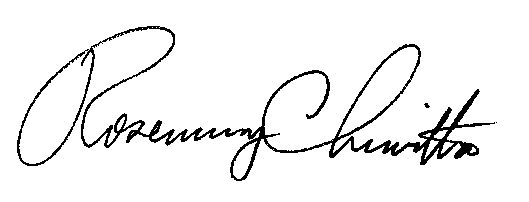 	Rosemary Chiavetta	SecretaryCc: Amy Zuvich, Bureau of Administration, Financial and AssessmentsLICENSE ENCLOSED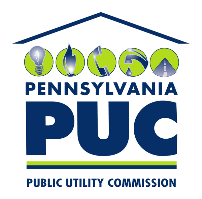  PUBLIC UTILITY COMMISSION400 NORTH STREET, HARRISBURG, PA 17120IN REPLY PLEASE REFER TO OUR FILE